Настоящий отчет подготовлен по результатам проведения самообследования, согласно требованиям федерального законодательства, которое обязывает образовательные организации ежегодно осуществлять процедуру самообследования и размещать соответствующий отчет на сайте организации. 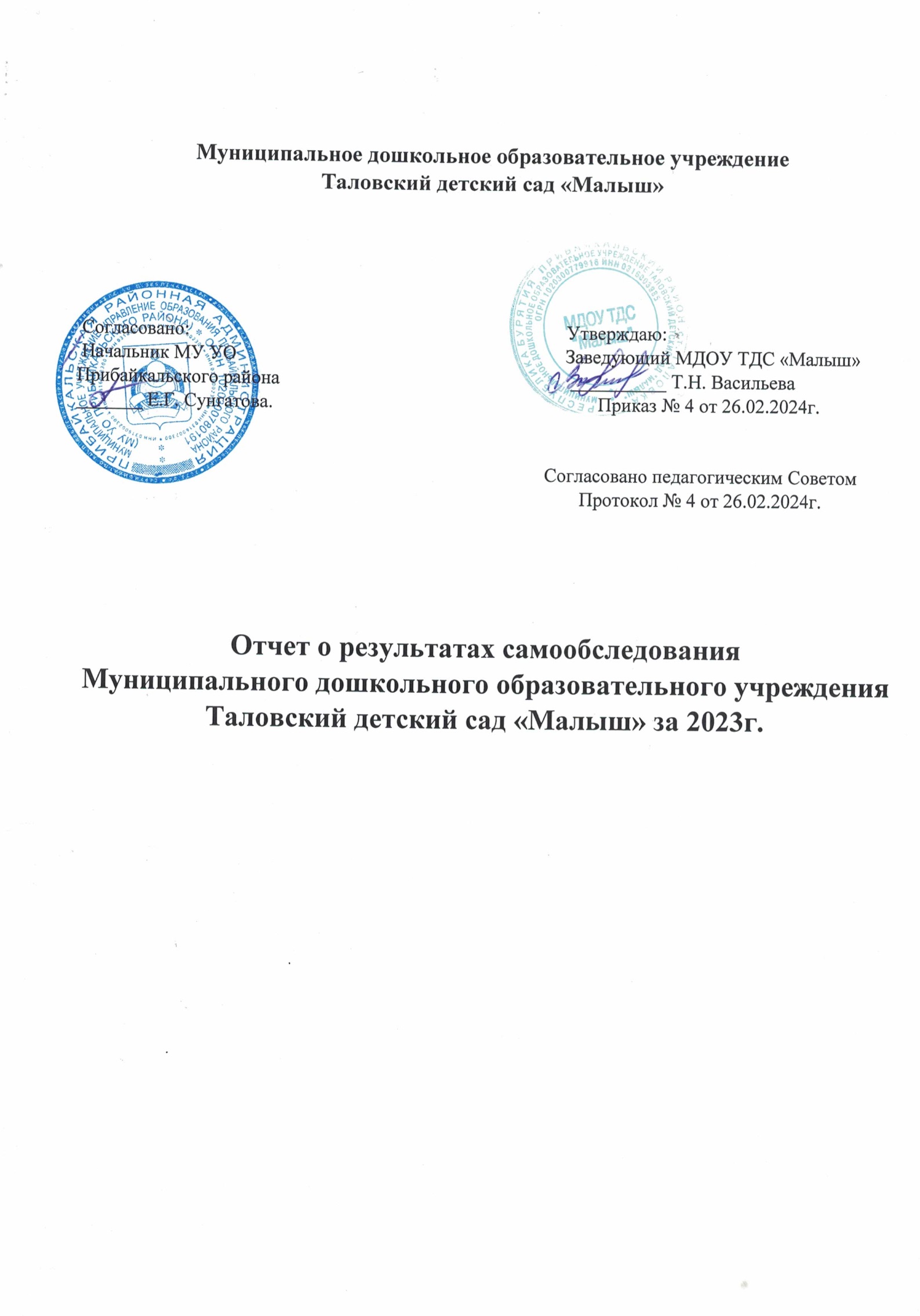 Процедуру самообследования   регулируют следующие нормативные документы и локальные акты: Указ Президента Российской Федерации от 7 мая 2018 г. № 204 «О национальных целях и стратегических задачах развития Российской Федерации на период до 2024 года»;Указ Президента Российской Федерации от 21 июля 2020 г. № 474 «О национальных целях развития Российской Федерации на период до 2030 года»;Указ Президента Российской Федерации от 9 ноября 2022 г. № 809 «Об утверждении основ государственной политики по сохранению и укреплению традиционных российских духовно-нравственных ценностей»Федеральный закон от 29 декабря 2012 г. № 273-ФЗ «Об образовании в Российской Федерации»;Федеральный закон от 31 июля 2020 г. № 304-ФЗ «О внесении изменений в Федеральный закон «Об образовании в Российской Федерации» по вопросам воспитания обучающихся»Федеральный закон от 24 сентября 2022 г. № 371-ФЗ «О внесении изменений в Федеральный закон «Об образовании в Российской Федерации» и статью 1 Федерального закона «Об обязательных требованиях в Российской Федерации»;Распоряжение Правительства Российской Федерации от 29 мая 2015 г. № 999-р«Об утверждении Стратегии развития воспитания в Российской Федерации на период до 2025 года»;Федеральный государственный образовательный стандарт дошкольного образования (утвержден приказом Минобрнауки России от 17 октября 2013 г. № 1155, зарегистрировано в Минюсте России 14 ноября 2013 г., регистрационный № 30384; в редакции приказа Минпросвещения России от 8 ноября 2022 г. № 955, зарегистрировано в Минюсте России 6 февраля 2023 г., регистрационный № 72264);Федеральная образовательная программа дошкольного образования (утверждена приказом Минпросвещения России от 25 ноября 2022 г. № 1028, зарегистрировано в Минюсте России 28 декабря 2022 г., регистрационный № 71847);Порядок организации и осуществления образовательной деятельности по основным общеобразовательным программам – образовательным программам дошкольного образования (утверждена приказом Минпросвещения России от 31 июля 2020 года № 373, зарегистрировано в Минюсте России 31 августа 2020 г., регистрационный № 59599), с изменениями от 01.12.2022г. № 1048;- Санитарные правила СП 2.4.3648-20 «Санитарно-эпидемиологические требования к организациям воспитания и обучения, отдыха и оздоровления детей и молодёжи (утверждены постановлением Главного государственного санитарного врача Российской Федерации от 28 сентября 2020 г. № 28, зарегистрировано в Минюсте России 18 декабря2020 г., регистрационный № 61573);СанПиН 1.2.3685-21 "Гигиенические нормативы и требования к обеспечению безопасности и (или) безвредности для человека факторов среды обитания";Практическое руководство «Воспитателю о воспитании», Институт изучения детства, семьи и воспитания РАО, 2022г.;Устав ДОУ;Программа развития ДОУ.Образовательная деятельность ведется на основании, утвержденной образовательной программой дошкольного образования, которая составлена в соответствии с ФОП дошкольного образования, с учетом примерной основной образовательной программой дошкольного образования «От рождения до школы». Цель самообследования:Обеспечение доступности и открытости информации о состоянии развития учреждения на основе анализа показателей, установленных федеральным органом исполнительной власти, а также подготовка отчёта о результатах самообследования.Задачи самообследования:получение объективной информации о состоянии образовательного процесса в образовательной организации; выявление положительных и отрицательных тенденций в образовательной деятельности; - установление причин возникновения проблем и поиск их устранения.                       В процессе самообследования проводится оценка:— образовательной деятельности; — системы управления организацией;                                                                                                                   —  содержания и качества подготовки обучающихся; — содержания и качества образовательного процесса организации; —  востребованность выпускников;— качества кадрового обеспечения; — качество программно-методического обеспечения; — материально-технической базы; — функционирования внутренней системы оценки качества образования; — анализ показателей деятельности учреждения, подлежащей самообследованию. МУНИЦИПАЛЬНОЕ дошкольное образовательное учереждениеТаловский детский сад «Малыш»Прибайкальский район671253, Республика Бурятия тел 8 (30144) 59-2-05   Прибайкальский район email: ds_talovka@govrb.ruст. Таловка, ул. Садовая 11. ПРИКАЗ	От 26.02.2024г.                                                                                                                 № 4	 О проведении самообследования по итогам 2023 года.В соответствии со статьей 29 Федерального закона от 29.12.2012 № 273-ФЗ «Об образовании в Российской Федерации», приказом Минобрнауки от 14.06.2013 № 462 «Об утверждении порядка проведения самообследования образовательной организацией», приказом Минобрнауки от 10.12.2013 № 1324 «Об утверждении показателей деятельности образовательной организации, подлежащей самообследованию»ПРИКАЗЫВАЮ:1. Для проведения самообследования и подготовки отчета по его итогам утвердить комиссию в составе 5 человек (приложение 1).2. Утвердить график проведения самообследования (приложение 2).3. Рассмотреть отчет о результатах самообследования на педагогическом совете в срок до 15.04.2021. Ответственный: заведующий МДОУ ТДС «Малыш» Васильева Т.Н.4. Разместить отчет о результате самообследования на официальном сайте центра в сети интернет в срок до 20.04.2024. Ответственный: заведующий МДОУ ТДС «Малыш» Васильева Т.Н.5. Контроль за исполнением приказа оставляю за собой.Приложение 1
к приказу от 26.02.2024 № 4Состав комиссии по самообследованию за 2024 годПриложение 2
к приказу от 26.02.2024 № 4График проведения самообследования за 2023 годАналитическая часть1. Общие сведения об образовательной организации. Муниципальное  дошкольное образовательное учреждение Таловский детский сад «Малыш» введен в эксплуатацию в 1968 году.  Тип учреждения:  бюджетное; Тип образовательной организации: дошкольная образовательная организация; Организационно-правовая форма: учреждение. Учредитель: муниципальное образование «Прибайкальский  район» Республики Бурятия. Функции и полномочия учредителя в отношении детского сада «Малыш» от имени Муниципального 	образования 	«Прибайкальский 	район» 	осуществляет 	Муниципальное учреждение Управление образования Прибайкальского района.  Юридический адрес:671254, Республика Бурятия, Прибайкальский район, ст. Таловка, ул. Садовая,11;  телефон:8(30144) 59-2-05; ds_talovka@govrb.ru Адрес сайта в Интернете http://bur-mdou-m.tvoysadik.ru, где размещены сведения об учреждении, педагогических кадрах, об успехах воспитанников.   Цель деятельности Детского сада – осуществление образовательной деятельности по реализации образовательных программ дошкольного образования.                                                                                      Предметом деятельности Детского сада является формирование общей культуры, развитие физических, интеллектуальных, нравственных, эстетических и личностных качеств, формирование предпосылок учебной деятельности, сохранение и укрепление здоровья воспитанников.Режим работы Детского сада: с 07.30 часов – до 18.00 часов, длительность – 10,5 часов; выходной – суббота, воскресенье. Заведующий  ДОУ- Васильева Татьяна Николаевна. 1.2. Организационно-правовое обеспечение деятельности образовательного учрежденияДетский сад осуществляет образовательную деятельность на основании Лицензии на образовательную деятельность серия 03Л01 № 0000640, регистрационный № 2140 от  11.09.2014 года, срок действия: бессрочно.Деятельность осуществляется в соответствии с Законом Российской Федерации «Об образовании в Российской Федерации» от 29.12.2012 № 273-ФЗ, а так же следующими нормативно-правовыми и локальными документами:  Федеральным законом «Об основных гарантиях прав ребёнка Российской Федерации»; Конвенцией ООН о правах ребёнка; Порядком организации и осуществления образовательной деятельности по основным общеобразовательным программам - образовательным программам дошкольного образования; -Санитарно-эпидемиологическими правилами и нормативами СанПиН -Уставом муниципального дошкольного образовательного учреждения Таловский детский сад «Малыш», утвержден приказом Муниципального учреждения Управление образования Прибайкальского района   № 218 от 08.10.2015г.и согласован Председателем КУМХ 08.10.2015г.  Свидетельство о внесении записи в Единый государственный реестр юридических лиц серия 03          № 000323646 Свидетельство о постановке на учет Российской организации в налоговом органе по месту нахождения на территории Российской Федерации серия 03 № 001276449                            Наличие локальных актов: — коллективный договор (с приложениями: — правила внутреннего трудового распорядка —  положение о распределении стимулирующей части фонда оплаты труда); — положение о педагогическом Совете; — положение о Совете родителей ДОУ; — положение об общем родительском собрании Учреждения;                       — положение об общем собрании сотрудников Учреждения; — положение о родительском собрании группы  Учреждения; — положение о порядке комплектования Учреждения; — положение о работе с персональными данными сотрудников Учреждения;  — положение о работе с персональными данными воспитанников и  родителей (законных представителей) Учреждения; — положение  о должностном контроле Учреждения; — положением об организации работы по охране труда и безопасности жизнедеятельности Учреждения. Вывод:  все нормативные локальные акты в части содержания, организации образовательного процесса в ДОУ имеются в наличии.1.3. Оценка образовательной деятельности.В ДОУ реализуются современные образовательные программы и методики дошкольного образования, используются информационные технологии. Содержание программы соответствует основным положениям возрастной психологии и дошкольной педагогики, выстроено с учетом принципа интеграции образовательных областей в соответствии с возрастными возможностями и особенностями воспитанников, спецификой и возможностями образовательных областей.         Программа основана на комплексно-тематическом принципе построения образовательного процесса, предусматривает решение программных образовательных задач в совместной деятельности взрослого и детей и самостоятельной деятельности детей не только в рамках непосредственно образовательной деятельности, но и при проведении режимных моментов в соответствии со спецификой дошкольного образования. Программа составлена в соответствии с образовательными областями: «Физическое развитие», «Социально-коммуникативное развитие», «Познавательное развитие», «Художественно-эстетическое развитие», «Речевое развитие». Реализация каждого направления предполагает решение специфических задач во всех видах детской деятельности, имеющих место в режиме дня дошкольного учреждения: режимные моменты, игровая деятельность, специально организованные традиционные   мероприятия,   индивидуальная   и   подгрупповая   работа,    самостоятельная деятельность, проектная деятельность, опыты и экспериментирование. Содержание образовательного процесса в МДОУ «Малыш» определяется  Основной образовательной программой дошкольного образования, построенной на основе примерной «Программы от рождения до школы» под редакцией Н.Е. Вераксы, Т.С.Комаровой,                                  0М.А. Васильевой, утвержденной приказом заведующего и принятой на Педагогическом совете, разработанная в соответствии с Федеральным государственным образовательным стандартом  дошкольного образования и на основе принципа интеграции образовательных областей по основным направлениям развития – физическое, социально-коммуникативное, познавательное, речевое и художественно-эстетическое.  В основу части Программы, формируемой участниками образовательных отношений, легли следующие парциальные программы: «Основы Безопасности Жизнедеятельности», под редакцией Р.Б. Стеркиной, О.Л. Князевой, Н.Н. Авдеевой, «детство - Пресс», 2015 г.; Элементы парциальной программы «Приобщение детей к истокам русской народной культуры» под редакцией О. Л. Князева, М. Д. Маханева; Программа «Здоровый малыш», 2014г. И.А.Берсенева; Парциальная программа «Театр-творчество-дети» - автор Н.Ф. Сорокина; «Приобщение детей дошкольного возраста  к традиционной культуре народов Бурятии» //Национально-культурные ценности Бурятии в воспитании детей дошкольного и младшего школьного возраста: учеб.- метод. пособие /Авт.-сост. З.И. Пазникова, Р.И. Карпова, С.А. Ступина. 1.4.Воспитательная работаЧтобы выбрать стратегию воспитательной работы, в 2023 году проводился анализ состава семей воспитанников.Характеристика семей по составуВоспитательная работа строится с учетом индивидуальных особенностей детей, с использованием разнообразных форм и методов, в тесной взаимосвязи воспитателей, специалистов и родителей.В 2023 году в ДОУ разработана ОП ДО в соответствии с ФОП ДО, Рабочая программа воспитания входит в содержание ОП ДО ДОУ, приложение к программе – календарный план воспитательной работы ДОУ. Рабочая программа определяет содержание и организацию воспитательной работы в МДОУ.Образовательная деятельность ДОУ направлена на объединение обучения и воспитания в целостный образовательно-воспитательный процесс на основе духовно- нравственных и социокультурных ценностей и принятых в обществе правил и норм поведения винтересах человека, семьи, общества.Общая цель воспитания в ДОУ – личностное развитие каждого ребёнка с учётом его индивидуальности и создание условий для позитивной социализации детей на основе традиционных ценностей российского общества, что предполагает:формирование	первоначальных	представлений	о	традиционных	ценностях российского народа, социально приемлемых нормах и правилах поведения;формирование ценностного отношения к окружающему миру (природному и социокультурному), другим людям, самому себе;становление первичного опыта деятельности и поведения в соответствии с традиционными ценностями, принятыми в обществе нормами и правилами.Общие задачи воспитания в ДОУ:содействовать развитию личности, основанному на принятых в обществе представлениях о добре и зле, должном и недопустимом;способствовать становлению нравственности, основанной на духовных отечественных традициях, внутренней установке личности поступать согласно своей совести;создавать условия для развития и реализации личностного потенциала ребёнка, его готовности к творческому самовыражению и саморазвитию, самовоспитанию;осуществлять поддержку позитивной социализации ребёнка посредством проектирования и принятия уклада, воспитывающей среды, создания воспитывающих общностей.Направления воспитанияПатриотическое направление воспитания.- Цель патриотического направления воспитания – содействовать формированию у ребёнка личностной позиции наследника традиций и культуры, защитника Отечества и творца (созидателя), ответственного за будущее своей страны.- Ценности - Родина и природа лежат в основе патриотического направления воспитания. Чувство патриотизма возникает у ребёнка вследствие воспитания у него нравственных качеств, интереса, чувства любви и уважения к своей стране — России, своему краю, малой родине, своему народу и народу России в целом (гражданский патриотизм), ответственности, ощущения принадлежности к своему народу.- Патриотическое направление воспитания базируется на идее патриотизма как нравственного чувства, которое вырастает из культуры человеческого бытия, особенностей образа жизни и её уклада, народных и семейных традиций.Работа    по     патриотическому    воспитанию     предполагает:     формирование«патриотизма наследника», испытывающего чувство гордости за наследие своих предков (предполагает приобщение детей к истории, культуре и традициям нашего народа: отношение к труду, семье, стране и вере); «патриотизма защитника», стремящегося сохранить это наследие (предполагает развитие у детей готовности преодолевать трудности ради своей семьи, малой родины); «патриотизма созидателя и творца», устремленного в будущее, уверенного в благополучии и процветании своей Родины (предполагает конкретные каждодневные дела, направленные, например, на поддержание чистоты и порядка, опрятности и аккуратности, а в дальнейшем - на развитие всего своего населенного пункта, района, края, Отчизны в целом).Духовно-нравственное направление воспитания.1.Цель духовно-нравственного направления воспитания – формирование способности к духовному развитию, нравственному самосовершенствованию, индивидуально-ответственному поведению.2.Ценности - жизнь, милосердие, добро лежат в основе духовно-нравственного направления воспитания.3.Духовно-нравственное воспитание направлено на развитие ценностно-смысловой сферы дошкольников на основе творческого взаимодействия в детско- взрослой общности, содержанием которого является освоение социокультурного опыта в его культурно- историческом и личностном аспектах.Социальное направление воспитания.1.Цель социального направления воспитания – формирование ценностного отношения детей к семье, другому человеку, развитие дружелюбия, умения находить общий язык с другими людьми.2.Ценности – семья, дружба, человек и сотрудничество лежат в основе социального направления воспитания.3.В дошкольном детстве ребёнок начинает осваивать все многообразие социальных отношений и социальных ролей. Он учится действовать сообща, подчиняться правилам, нести ответственность за свои поступки, действовать в интересах других людей. Формирование ценностно-смыслового отношения ребёнка к социальному окружению невозможно без грамотно выстроенного воспитательного процесса, в котором проявляется личная социальная инициатива ребёнка в детско- взрослых и детских общностях.4.Важной составляющей социального воспитания является освоение ребёнком моральных ценностей, формирование у него нравственных качеств и идеалов, способности жить в соответствии с моральными принципами и нормами и воплощать их в своем поведении. Культура поведения в своей основе имеет глубоко социальное нравственное чувство - уважение к человеку, к законам человеческого общества. Конкретные представления о культуре поведения усваиваются ребёнком вместе с опытом поведения, с накоплением нравственных представлений, формированием навыка культурного поведения.Познавательное направление воспитания.1.Цель познавательного направления воспитания – формирование ценности познания.          2.Ценность – познание лежит в основе познавательного направления воспитания. В ДОУ    проблема воспитания у детей познавательной активности охватывает все стороны воспитательного процесса и является непременным условием формирования умственных качеств личности, самостоятельности и инициативности ребёнка. Познавательное и духовно-нравственное воспитание должны осуществляться в содержательном единстве, так как знания наук и незнание добра ограничивает и деформирует личностное развитие ребёнка.        3.Значимым является воспитание у ребёнка стремления к истине, становление целостной картины мира, в которой интегрировано ценностное, эмоционально окрашенное отношение к миру, людям, природе, деятельности человека.Физическое и оздоровительное направление воспитания.1.Цель физического и оздоровительного воспитания - формирование ценностного отношения детей к здоровому образу жизни, овладение элементарнымигигиеническими навыками и правилами безопасности.2.Ценности - жизнь и здоровье лежит в основе физического и оздоровительного направления воспитания.3.Физическое и оздоровительное направление воспитания основано на идее охраны и укрепления здоровья детей, становления осознанного отношения к жизни как основоположной ценности и здоровью как совокупности физического, духовного и социального благополучия человека.Трудовое направление воспитания.1.Цель трудового воспитания - формирование ценностного отношения детей к труду, трудолюбию и приобщение ребёнка к труду.        1.Ценность – труд лежит в основе трудового направления воспитания.         2.Трудовое направление воспитания направлено на формирование и поддержку привычки к трудовому усилию, к доступному напряжению физических, умственных и нравственных сил для решения трудовой задачи; стремление приносить пользу людям. Повседневный труд постепенно приводит детей к осознанию нравственной стороны труда. Самостоятельность в выполнении трудовых поручений способствует формированию ответственности за свои действия.Эстетическое направление воспитания.1.Цель эстетического направления воспитания – способствовать становлению у ребёнка ценностного отношения к красоте.         2.Ценности – культура, красота, лежат в основе эстетического направления воспитания.         3.Эстетическое воспитание направлено на воспитание любви к прекрасному в окружающей     обстановке, в природе, в искусстве, в отношениях, развитие у детей желания и умения творить. Эстетическое воспитание через обогащение чувственного опыта и развитие эмоциональной сферы личности влияет на становление нравственной и духовной составляющих внутреннего мира ребёнка. Искусство делает ребёнка отзывчивее, добрее, обогащает его духовный мир, способствует воспитанию воображения, чувств. Красивая и удобная обстановка, чистота помещения, опрятный вид детей и взрослых содействуют воспитанию художественного вкуса.Реализация воспитательного процесса в ДОУ обеспечивается на основе вариативных форм, способов, методов и средств, соответствующих принципам и целям ФГОС ДО, ФОП ДО и выбираемых с учетом многообразия конкретных социокультурных, географических, климатических условий, возраста воспитанников, состава групп, особенностей и интересов детей, запросов родителей (законных представителей), а также в процессе организации различных видов детской деятельности (двигательной, игровой, коммуникативной, трудовой, познавательно-исследовательской, изобразительной, музыкальной, при восприятии художественной литературы и фольклора, конструирование), осуществляемой в ходе режимных моментов, НОД, в самостоятельной деятельности детей, в индивидуальной работе с детьми и в процессе взаимодействия с семьями воспитанников.Ведущая воспитательная роль в организации воспитательного процесса в ДОУ отводится игре.Особое значение в воспитательном процессе ДОУ придается физическому развитию воспитанников, т.к. все дети, начиная с самого раннего возраста, должны расти здоровыми, крепкими, гармонически развитыми. Успех этого направления зависит от правильной организации режима дня, двигательного, санитарно- гигиенического режимов, всех форм работы с детьми и других факторов. Оптимизация двигательного режима обеспечивается путем проведения различных подвижных, спортивных игр, упражнений, занятий физкультурой, самостоятельной двигательной деятельности и т.п. Особое значение придается также овладению детьми системой доступных знаний о соблюдении здорового образа жизни, основ безопасности жизнедеятельности.Особое значение придается в ДОУ гражданскому воспитанию: привитие чувств любви и уважения к родным и близким, других людей, родительского дома, детского сада, своего города, интереса и уважения к государственным символам (флаг, герб, гимн), исторического и культурного наследия народа, гордости за его достижения и желаниеприобщиться к общественно-полезным делам и значимым общественным событиям.Значительное внимание в воспитательном процессе уделяется труду, как части нравственного становления. Воспитательная деятельность направлена на формирование эмоциональной готовности к труду, элементарных умений и навыков в различных видах труда, интереса к миру труда взрослых людей. Важным аспектом является индивидуальный и дифференцированный подходы к детской личности (учет интересов, предпочтений, способностей, усвоенных умений, личностных симпатий при постановке трудовых заданий, объединении детей в рабочие подгруппы и т.д.) и моральная мотивация детского труда.Немаловажная роль в воспитательном процессе отводится в ДОУ режимным моментам. В ходе режимных моментов у детей не только развиваются соответствующие навыки самообслуживания, но и расширяются представления об окружающем мире, обогащается словарный запас, развиваются социально-коммуникативные навыки, навыки общения, и т.д.Чарочкина Г.А., Тарасова Н.И., Шафаростова М.А., Захарова Г.И., Сенаторова Л.Н., Ельникова Н.С. – - воспитатели: проводят работу по теме: «Духовно-нравственное воспитание детей» по Программе по основам православной культуры «Мир – прекрасное творение», Л.П. Гладких, архимандрит Зиновий (А.А. Корзинкин), В.М. Меньшиков.Проводились мероприятия по КПВР Рабочей программы воспитания ДОУ: День солидарности в борьбе с терроризмом, День отца, День воспитателя и всех дошкольных работников, Международный день пожилых людей, День народного единства, День словаря, День Матери, Дню Неизвестного Солдата, День героев Отечества, День Конституции РФ, День освобождения Ленинграда от фашистской блокады, День российской науки, Международный день родного, Праздник «День защитника Отечества», Масленица, День воссоединения России с Крымом, День Космонавтики, «День Земли», День Эколят, Праздник весны и труда, День Победы, Международный день семьи, День защиты детей, День русского языка, День России, День памяти и скорби, «День семьи», Праздник Эколят, День физкультурника, День государственного флага Российской Федерации.Целевые ориентиры воспитания    1.Деятельность воспитателя нацелена на перспективу становления личности и развития ребёнка. Поэтому планируемые результаты представлены в виде целевых ориентиров как обобщенные «портреты» ребёнка к концу раннего и дошкольного возрастов.    2.В соответствии с ФГОС ДО оценка результатов воспитательной работы не осуществляется, так как целевые ориентиры образовательной программы дошкольного образования не подлежат непосредственной оценке, в том числе в виде педагогической диагностики (мониторинга), и не являются основанием для их формального сравнения с реальными достижениями детей.Целевые ориентиры воспитания детей раннего возраста (к трем годам).Целевые ориентиры воспитания детей на этапе завершения освоения программыЗадачи воспитания в образовательных областяхДля проектирования содержания воспитательной работы необходимо соотнести направления воспитания и образовательные области.Содержание Программы воспитания реализуется в ходе освоения детьми дошкольного возраста всех образовательных областей, обозначенных в ФГОС ДО:Образовательная область «Социально-коммуникативное развитие» соотносится  спатриотическим, духовно-нравственным, социальным и трудовым направлениями воспитания;Образовательная область «Познавательное развитие» соотносится с познавательным и патриотическим направлениями воспитания;Образовательная область «Речевое развитие» соотносится с социальным и эстетическим направлениями воспитания;Образовательная область «Художественно-эстетическое развитие» соотносится с эстетическим направлением воспитания;Образовательная  область «Физическое развитие» соотносится с физическим и оздоровительным направлениями воспитания.Решение задач воспитания в рамках образовательной области «СоциальноКоммуникативное развитие»	направлено на	приобщение	детей к ценностям «Родина», «Природа», «Семья», «Человек», «Жизнь»,	«Милосердие», «Добро», «Дружба», «Сотрудничество», «Труд». Это предполагает решение задач нескольких направлений воспитания:воспитание любви к своей семье, своему населенному пункту, родному краю, своей стране;воспитание уважительного отношения к ровесникам, родителям (законным представителям), соседям, другим людям вне зависимости от их этнической принадлежности;воспитание   ценностного   отношения к культурному   наследию своего народа, к нравственным и культурным традициям России;содействие становлению целостной картины мира, основанной представлениях о добре и зле, прекрасном и безобразном, правдивом и ложном;воспитание социальных чувств и навыков: способности к сопереживанию, общительности, дружелюбия, сотрудничества, умения соблюдать правила, активной личностной позиции;создание условий для возникновения у ребёнка нравственного, социально значимого поступка, приобретения ребёнком опыта милосердия и заботы;поддержка трудового усилия, привычки к доступному   дошкольнику напряжению физических, умственных и нравственных сил для решения   трудовой задачи;формирование способности бережно и уважительно относиться к результатам своего труда и труда других людей.Решение задач воспитания в рамках образовательной области «Познавательное развитие» направлено на приобщение детей к ценностям «Человек», «Семья», «Познание», «Родина» и «Природа», что предполагает:воспитание в отношения знанию как ценности, понимание значения образования для человека, общества, страны;приобщение к отечественным традициям	и праздникам,	к истории и достижениям родной страны, к культурному наследию народов России;воспитание уважения к людям  - представителям разных народов Россиинезависимо от их этнической принадлежности;воспитание уважительного отношения к государственным символам страны (флагу, гербу, гимну);воспитание бережного и ответственного отношения к природе родного края, родной страны, приобретение первого опыта действий по сохранению природы.Решение задач воспитания в рамках образовательной области «Речевое развитие» направлено на приобщение детей к ценностям   «Культура»,   «Красота»,   что предполагает:владение формами речевого этикета, отражающими принятые в обществе правилаи нормы культурного поведения;воспитание отношения к родному языку как ценности, умения чувствовать красоту языка, стремления говорить красиво (на правильном, богатом, образном языке).Решение задач воспитания в рамках образовательной области «Художественно-эстетическое развитие» направлено на приобщение детей к ценностям «Красота», «Культура», «Человек», «Природа», что предполагает:воспитание эстетических чувств (удивления, радости, восхищения, любви) к различным объектам и явлениям окружающего мира (природного, бытового, социокультурного), к произведениям разных видов, жанров и стилей искусства (в соответствии с возрастными особенностями);приобщение к традициям и великому культурному наследию российского народа, шедеврам мировой художественной культуры с целью раскрытия ценностей«Красота», «Природа», «Культура»;становление эстетического, эмоционально-ценностного отношения к окружающему миру для гармонизации внешнего мира и внутреннего мира ребёнка;формирование целостной картины мира на основе интеграции интеллектуального и эмоционально-образного способов его освоения детьми;создание условий для	выявления, развития и реализации	творческого потенциала каждого ребёнка с учётом его индивидуальности, поддержка его готовности к творческой самореализации и сотворчеству с другими людьми (детьми и взрослыми). Решение задач воспитания в рамках образовательной области «Физическое развитие» направлено на приобщение детей к ценностям «Жизнь», «Здоровье», что предполагает:формирование у ребёнка возрасто-сообразных представлений  о  жизни, здоровье и физической культуре;становление  эмоционально-ценностного  отношения к здоровому образу жизни, интереса к физическим упражнениям, подвижным играм, закаливанию организма, к овладению гигиеническим нормам и правилами;воспитание активности, самостоятельности, уверенности, нравственных и волевых качеств. Педагогические технологии: — эдоровьесберегающие технологии — проектный метод — личностно – ориентированная технология  — проблемный метод обучения  — информационно-коммуникационные технологии Дошкольное образовательное учреждение поддерживает отношения                                         с учреждениями: 	МОУ Таловская СОШ; Таловский культурно – информационный центр; Таловская сельская библиотека; Турунтаевская ЦРБ; Осуществляя принцип социального партнерства для повышения имиджа Детского сада                и привлечения детей не посещающих детский сад.Дошкольное учреждение осуществляет преемственность с МОУ Таловская СОШ. Права и обязанности регулируются договором. Совместно со школой разработан план мероприятий, предусматривающий тесный контакт воспитателей и учителей начальной школы, воспитанников дошкольного учреждения и учеников первого класса: — проводится диагностика готовности детей к школе — отслеживается адаптация к школе выпускников детского сада — проводятся экскурсии различной направленности  — проводится посещение дошкольниками  школьного музея — проводятся встречи с учениками, выпускниками детского сада Воспитательно-образовательный процесс строится на основе режима дня, утвержденного заведующим, который устанавливает распорядок бодрствования и сна, приема пищи, гигиенических и оздоровительных процедур, организацию непосредственной образовательной деятельности, прогулок и самостоятельной деятельности воспитанников. Планируя и осуществляя воспитательно-образовательный процесс, педагогический коллектив опирается на нормативные документы: Федеральный закон от 29.12.2012 г. № 273-ФЗ «Об образовании в РФ» Постановление Главного государственного санитарного врача РФ от 05.2013 г. № 26 «Об утверждении Сан ПиН 2.4.1.3049-13 «Санитарно - эпидемиологические требования к устройству, содержанию и организации режима работы дошкольных образовательных организации» Приказ Минобрнауки РФ от 17.10.2013 г. №1155 «Об утверждении федерального государственного образовательного стандарта дошкольного образования» Реализация плана предполагает учет принципа интеграции образовательных областей в соответствии с возрастными возможностями и особенностями воспитанников, спецификой и возможностями образовательных областей.  Основной формой работы в возрастных группах является занимательная деятельность: дидактические игры, игровые ситуации, экспериментирование, проектная деятельность, беседы и др. Образовательный процесс осуществляется в различных видов детской деятельности (двигательной, игровой, коммуникативной, трудовой, познавательно-исследовательской, изобразительной, музыкальной, при восприятии художественной литературы и фольклора, конструировании). В  непосредственно-образовательной деятельности или  образовательной деятельности, осуществляемой в ходе режимных моментов. Программа реализуется также в самостоятельной деятельности детей  и в процессе взаимодействия с семьями воспитанников. НОД подразумевает фронтальные и подгрупповые формы.                                                                           С целью создания условий для развития и поддержки талантливых детей в дошкольном образовательном учреждении ежегодно организуются интеллектуальные конкурсы,  выставки. Результатом работы с детьми является ежегодное участие в муниципальных, региональных, всероссийских конкурсах. Организованная  в  ДОУ развивающая предметно-пространственная среда инициирует познавательную и творческую активность детей, предоставляет ребенку свободу выбора форм активности, обеспечивает содержание разных форм детской деятельности, безопасна и комфорта, соответствует интересам, потребностям возможностям каждого ребенка, обеспечивает гармоничное общение ребенка с окружающим миром.        Взаимодействие с семьями коллектив ДОУ строит  на принципе сотрудничества. При этом решаются приоритетные задачи: формирование психолого- педагогических знаний родителей; приобщение родителей к участию  в жизни ДОУ; оказание помощи семьям воспитанников в воспитании, развитии, и образовании детей.              Для решения этих задач используются различные формы работы: анкетирование; наглядная информация; выставки совместных работ; групповые и общие родительские собрания, консультации; проведение совместных мероприятий для детей и родителей; посещение открытых мероприятий и участие в них; участие родителей в совместных, образовательных, творческих проектах; в трудовых десантах и акциях; заключение договоров с родителями вновь поступивших детей. Вывод: в МДОУ «Малыш» создаются условия для максимального удовлетворения запросов родителей детей дошкольного возраста по их воспитанию и обучению. Родители получают информацию о целях и задачах учреждения, имеют возможность обсуждать различные вопросы пребывания ребенка в ДОУ, участвовать в жизнедеятельности детского сада.1.5. Оценка системы управления организациейУправление – процесс целенаправленного воздействия субъекта управления на какой-либо объект управления с целью перевода его на новое состояние и достижение определённых результатов или поддержание в установленном режиме.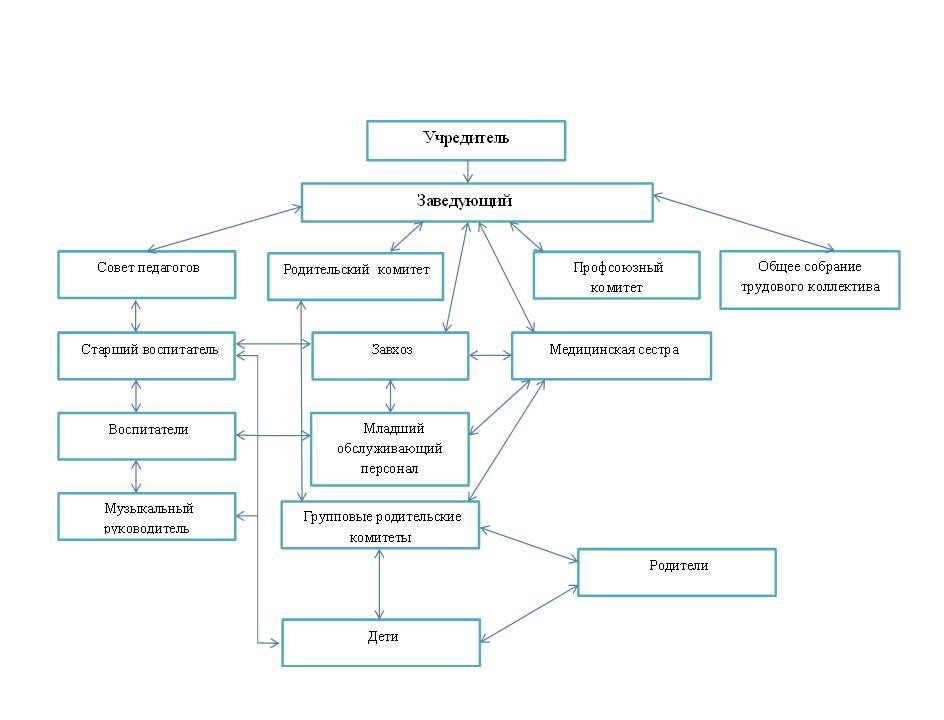 Выводы: Структура и механизм управления ДОУ определяют стабильное функционирование. Демократизация системы управления способствует развитию инициативы участников образовательного процесса педагогов, родителей (законных представителей), детей.1.6. Содержание и качество подготовки воспитанников.На основании Федерального государственного образовательного стандарта дошкольного образования, утвержденного Приказом Министерства образования и науки Российской Федерации от 17.10.2013 № 1155, в целях оценки эффективности педагогических действий и лежащей в основе их дальнейшего планирования проводилась оценка индивидуального развития детей.Результаты педагогического анализа показывают преобладание детей с высоким и средним уровнями развития, что говорит об эффективности педагогического процесса в ДОУ.              Результатом осуществления воспитательно-образовательного процесса явилась качественная подготовка детей к обучению в школе.  Готовность дошкольника к обучению в в школе характеризует достигнутый уровень психологического развития до поступления в школу. Хорошие результаты достигнуты благодаря использованию в работе методов, способствующих развитию самостоятельности, познавательных интересов детей, созданию проблемно-поисковых ситуаций, использованию эффективных здоровьесберегающих технологий и обогащению предметно-развивающей среды. Основная общеобразовательная программа реализуется в полном объёме.Результаты мониторинга образовательного процесса за 2022-2023 учебный годАнализ готовности детей к школе в 2022-2023 учебном году   Всего 12 человек (100%)   Результаты готовности к школе подготовительной группыВывод: Результаты педагогического анализа показывают преобладание детей со сформированным и находящимися в стадии формирования уровнями развития, что говорит об эффективности педагогического процесса в ДОУ.1.7. Организация учебного процесса.Выводы: Организация образовательного процесса в ДОУ осуществляется в соответствии с годовым планированием, с основной общеобразовательной программой дошкольного образования на основе ФГОС ДО и учебным планом. Количество и продолжительность непосредственно образовательной деятельности, устанавливаются в соответствии с санитарно-гигиеническими нормами и требованиями.1.8. Оценка востребованности воспитанников.Выпускники МДОУ детский сад «Малыш» в 2023 году поступили в МОУ Таловская СОШ Обучение в начальных классах СОШ носит без оценочный характер. Однако по данным опросам учителей 90% выпускников ДОУ успешно усваивают школьную программу.1.9. Оценка качества кадрового обеспечения.Дошкольное образовательное учреждение укомплектовано кадрами - 100%.  Количество сотрудников в ДОУ – 19 человек. Обслуживающим персоналом детский сад обеспечен полностью. Обслуживающий персонал составляет 66 % от общего количества сотрудников. В дошкольном учреждении сложился стабильный, творческий педагогический коллектив. Педагогический процесс в МДОУ «Малыш» обеспечивают  воспитатели – 5 человека. Педагоги   мотивированы на получение качественного результата, обладают адекватной оценкой деятельности. Общее количество педагогов -6;   с высшим образованием  - 4;со средним   профессиональным образованием – 2Сведения о педагогах, прошедших аттестацию в 2020 учебном году  В 2019-2020 учебном году в соответствии с графиком проведения аттестации один педагог аттестовался на первую квалификационную категорию. Педагоги с  высшей квалификационной категорией – 1; с первой квалификационной категорией – 4; Один педагог имеет соответствие занимаемой должности; педагоги по возрастному составу До 25 лет – 0 До 35 лет – 0До 45 лет -  3До 55 лет – 2  Выше 55  - 1по стажу педагогической деятельности  До 5 лет – 0До 10 лет- 3До 15 лет – 0До 25 лет – 2Выше 35 лет - 1Педагоги детского сада постоянно повышают свой профессиональный уровень, посещают методические объединения, знакомятся с опытом работы своих коллег и других дошкольных учреждений, приобретают и изучают новинки периодической и методической литературы. Все это в комплексе дает положительный результат в организации педагогической деятельности и улучшении качества образования и воспитания дошкольников. Одним из важных условий достижения эффективности результатов является сформированная у педагогов потребность в постоянном, профессиональном росте.      Педагогический коллектив МДОУ зарекомендовал себя как инициативный, творческий коллектив, умеющий найти индивидуальный подход к каждому ребенку, помочь раскрыть и развить его способности. Уровень своих достижений и достижений воспитанников педагоги доказывают, участвуя в методических и творческих мероприятиях разного уровня (ДОУ, район, республика), а также при участии в интернет конкурсах федерального уровня. Вывод: Анализ соответствия кадрового обеспечения реализации ООП ДОУ требованиям, предъявляемым к укомплектованности кадрами, показал, что в дошкольном учреждении штатное расписание, состав педагогических кадров соответствует требованиям «Закона об образовании Российской Федерации» и не имеет открытых вакансий. 1.10. Оценка качества учебно – методического и библиотечно – информационного обеспечения.Методическое и библиотечно - информационное обеспечение соответствует реализуемым программам и отвечает современным требованиям. ДОУ укомплектовано информационно-справочной, учебно-методической литературой, периодическими изданиями, необходимыми для осуществления образовательного процесса. Библиотечный фонд располагается в методическом кабинете, кабинетах специалистов, в группах детского сада и ежегодно пополняется методической и детской художественной литературой. Для обеспечения успешной и целенаправленной работы педагогов в оснащение методического кабинета имеются:                                                                       - нормативные документы;                                                                                                                - учебно-методическое обеспечение (программы, учебные пособия, рекомендации по каждому разделу программы, опыты работы, перспективные планы, тематические проекты, конспекты занятий и других форм организации детской деятельности в разных возрастных группах);   - репродукции картин, дидактические пособия, раздаточный и демонстрационный материал;  - подписные периодические издания;                                                                                                 - электронная библиотека;                                                                                                               - используются электронные образовательные ресурсы.                                                               Программное обеспечение имеющихся компьютеров позволяет работать с текстовыми редакторами, с Интернет ресурсами, фото и видео материалами. В ДОУ существует единая локальная сеть, имеется высокоскоростной доступ в сеть «Интернет». Вывод: учебно-методическое обеспечение в ДОУ соответствует требованиям реализуемых образовательных программ и отвечает современным требованиям.1.11. Оценка материально – технической базы.Здание детского сада 2-х этажное типовое, кирпичное имеется центральное отопление, холодное водоснабжение, канализация, сантехническое оборудование в удовлетворительном состоянии.              В ДОУ созданы условия для всестороннего развития ребенка. Оборудованы в соответствии с современными требованиями и оснащены методическими и дидактическими пособиями: групповые   помещения включают: рабочую зону с размещенными учебными столами для воспитанников, зону для игр и активной деятельности. Спальни оборудованы стационарными кроватями, в старшей группе трехуровневыми кроватями. Туалетные зоны делятся на умывальную и зону санузлов. В умывальной зоне расположены раковины для детей и шкафчики для индивидуальных полотенец, в старшей группе - 2  санузла (для мальчиков и девочек). Оснащение физкультурно-музыкального зала соответствует санитарно-гигиеническим нормам, площадь зала достаточна для реализации образовательных задач, оборудование, представленное в физкультурно-музыкальном зале, имеет все необходимые документы и сертификаты качества. Оформление зала осуществлено в соответствии с эстетическими требованиями  предметно-образовательной среды детского сада.   Для проведения учебно-воспитательного процесса групповые комнаты, включают  игровую, познавательную, обеденную зоны. При создании развивающей предметно-пространственной среды воспитатели учитывают возрастные, индивидуальные особенности детей своей группы. Группы постепенно пополняются современным игровым оборудованием, современными информационными стендами. В ДОУ не только уютно, красиво, удобно и комфортно детям, созданная развивающая среда открывает нашим воспитанникам весь спектр возможностей, направляет усилия детей на эффективное использование отдельных ее элементов. В группах созданы условия для художественной, творческой, самостоятельной деятельности детей. Оборудованы «центры» двигательной активности, ОБЖ, театрализованной деятельности, уголки природы, уголки для проведения сюжетно-ролевых игр.  В каждой группе оборудованы мини-библиотеки детской художественной литературы. В течение учебного года педагоги активно работали над построением и совершенствованием развивающей среды. В группах пополнены новыми и сделанные руками воспитателей развивающими и дидактическими играми центры игровой, двигательной, музыкальной, художественно-эстетической, познавательно-речевой активности. В ДОУ  используются информационно-коммуникативные технологии (ИКТ), в состав информационно -  технической базы входят:  компьютер - 1, ноутбук -2, МФУ (черно-белый) - 1, проектор – 2, ламинатор – 1.  Все педагоги применяют ИКТ в образовательном процессе. Созданные  условия помогают педагогам активно применять инновационные технологии: здоровьесберегающие; технологии проектной деятельности;                        технологии исследовательской деятельности; развивающие технологии;                                 информационно-коммуникационные технологии; личностно-ориентированные технологии; игровые технологии. Медицинское обслуживание детей в ДОУ обеспечивается  медицинской сестрой в соответствии с требованиями действующего законодательства в сфере здравоохранения, которая наряду с администрацией несет ответственность за здоровье и физическое развитие детей,  проведение профилактических мероприятий, соблюдение санитарно-гигиенических норм, режима и обеспечение качества питания.  Медицинской сестрой ведется учет и анализ общей заболеваемости воспитанников, анализ вирусных и простудных заболеваний.  Ежегодно проводятся углубленные осмотры детей врачами - специалистами.  Территория ДОУ по всему периметру ограждена забором. Прогулочные площадки в удовлетворительном санитарном состоянии и содержании, но требуют проведения ремонта: замены полов на верандах. Состояние хозяйственной площадки удовлетворительное, мусор из контейнера вывозится по мере накопления. Заключен договор с ООО «Экоальянс» на вывоз мусора.Пожарная безопасность детей и сотрудников ДОУ обеспечена наличием  первичных средств пожаротушения: огнетушители ОП. В ДОУ установлена система автоматической пожарной сигнализации. Имеются планы эвакуации. Создана добровольная пожарная дружина. Установлен противопожарный режим в соответствии с правилами ПБ 01-03. Заведующим издан  приказ об антитеррористической безопасности, ответственные за комплексную безопасность ДОУ (контрольно-пропускной режим обеспечивается в дневное время из числа сотрудников, в ночное время – ночной сторож).Разработаны и утверждены паспорт дорожной безопасности, паспорт антитеррористической безопасности, план действий по предупреждению и ликвидации чрезвычайных ситуаций в мирное и военное время; в котором отражены планы действий сотрудников в случае возникновения чрезвычайной ситуации.  Для обеспечения безопасной жизнедеятельности с детьми проводятся   беседы и занятия, которые предполагают знакомство детей с улицей (дорожные знаки, правила поведения в транспорте). Осуществляется предупреждение детского травматизма в помещении, на улице. В течение года медсестра   контролирует соблюдение  санэпидрежима, данный вопрос поднимался на совещаниях при заведующим  ДОУ, проводился инструктаж сотрудников.  Организация питания воспитанников детского сада осуществляется в соответствии с СанПиН 2.4.1.3049-13 «Санитарно - эпидемиологические требования к устройству, содержанию и организации режима работы дошкольных образовательных организаций» В ДОУ имеется 10-дневное меню, согласованное с территориальным органом Роспотребнадзора по Баргузинскому району, утвержденное заведующим, которое предусматривает организацию рационального питания. На каждое блюдо имеется технологическая карта. Питание – один из ключевых факторов, определяющих качество и жизнь ребенка. Для нормального роста и развития наших воспитанников организовано 4-х разовое питание на основе примерного цикличного десятидневного меню на весенне-летний и осенне - зимний период, утвержденного приказом заведующего ДОУ. В меню представлены разнообразные блюда. При составлении меню соблюдаются требования нормативов калорийности питания. Постоянно проводится витаминизация третьего блюда.  При поставке продуктов строго отслеживается наличие сертификатов качества и сроков годности продуктов. Контроль за организацией питания осуществляется заведующим ДОУ и медицинской сестрой. В ДОУ имеется вся необходимая документация по организации детского питания. На пищеблоке имеется бракеражный журнал сырой и готовой продукции, журнал здоровья. На каждый день пишется меню - раскладка. Постоянно производится снятие пробы и хранение ее в течение 48-ми часов. Привоз продуктов производится централизовано поставщиком, заключившим договор с МДОУ «Малыш» - ИП Никифорова Н.В.Вывод: Анализ соответствия материально-технического обеспечения реализации ФОП ДО требованиям, предъявляемым к участкам, зданию, помещениям показал, что для реализации ФОП ДО в каждой возрастной группе предоставлено отдельное просторное, светлое помещение, в котором обеспечивается оптимальная температура воздуха, канализация и водоснабжение. Помещение оснащено необходимой мебелью, подобранной в соответствии с возрастными и индивидуальными особенностями воспитанников. В ДОУ соблюдаются правила по охране труда, и обеспечивается безопасность жизнедеятельности воспитанников и сотрудников. Дети обеспечены полноценным сбалансированным питанием. Правильно организованное питание в значительной мере гарантирует нормальный рост и развитие детского организма и создает оптимальное условие для нервно-психического и умственного развития ребенка.  1.12. Функционирование внутренней системы оценки качества образования образовательного учрежденияС целью повышения эффективности учебно-воспитательной деятельности применяется педагогический мониторинг, который даёт качественную и своевременную информацию, необходимую для принятия управленческих решений. Работа по проведению мониторинга качества образования в МДОУ  «Малыш» предполагает: соотнесение полученных результатов с действующим стандартом дошкольного образования; выработка критериев оценки качества образовательного процесса и показателей, обеспечивающих формирование целостного представления о его состоянии с точки зрения соответствия стандарту; сбор данных о качестве образования в ДОО и проведение самооценки; принятие и исполнение управленческого решения, и оценивание результатов принятых мер в соответствии с целями, стандартами, нормами. Работа по проведению мониторинга качества образования в МДОУ  «Малыш»  находится в компетенции руководителя МДОУ «Малыш», которая: определяет объем и структуру информационных блоков и организует их; планирует и организует комплексные мониторинговые исследования разных сторон деятельности организации; организует распространение информации о результатах мониторинга. В МДОУ «Малыш» создана мониторинговая группа,  на добровольной основе из числа работников ДОУ в составе: -Заведующий МДОУ; -воспитатели; -медицинская сестра; -завхоз. Деятельность мониторинговой группы  определяется целями, задачами, направлениями и содержанием работы организации, закрепляется планом-графиком работы и приказом руководителя МДОУ «Малыш».  Срок действия Группы определяется содержанием плана-задания. Группа прекращает функционирование после отчета на Педагогическом совете  об итоговых результатах своей деятельности. По результатам мониторинга готовятся аналитические материалы в формах, соответствующих целям и задачам конкретных исследований. Материалы включают аналитическую информацию и предложения по вопросам, решение которых находится в компетенции образовательной организации.  Перечень обязательной информации, подлежащей мониторингу в МДОУ  д/с «Малыш»: обеспечение доступности дошкольного образования; содержание образовательной деятельности и организация образовательного процесса по образовательным программам дошкольного образования; кадровое обеспечение дошкольной образовательной организации; материально-техническое и информационное обеспечение МДОУ д/с «Малыш»; состояние здоровья лиц, обучающихся по программам дошкольного образования; финансово-экономическая деятельность дошкольной образовательной организации; создание безопасных условий при организации образовательного процесса в МДОУ д/с «Малыш». Мониторинг предполагает использование современных информационных технологий на всех этапах: сбор, обработка, хранение, использование информации. Хранение и оперативное использование информации осуществляется посредством печатных и электронных баз данных.  Срок хранения материалов – 5 лет.   Придание гласности и открытости результатам оценки качества образования осуществляется путем предоставления информации на общем родительском собрании МДОУ иразмещения на официальном сайте МДОУ д/с «Малыш». Вывод: В ДОУ осуществляется  анализ результативности воспитательно-образовательного процесса по всем направлениям развития дошкольника и функционирования ДОУ в целом.1.13. Анализ показателей деятельности дошкольной образовательной организации, подлежащей самообследованиюВывод•	Организация педагогического процесса отмечается гибкостью, ориентированностью на возрастные и индивидуальные особенности детей, что позволяет осуществить личностно-ориентированный подход к детям.•	Содержание образовательно-воспитательной работы соответствует требованиям социального заказа (родителей), обеспечивает обогащенное развитие детей за счет использования базовой и дополнительных программ;•	В ДОУ работает коллектив единомышленников из числа профессионально подготовленных кадров, наблюдается повышение профессионального уровня педагогов, создан благоприятный социально-психологический климат вколлективе, отношения между администрацией и коллективом строятся на основе сотрудничества и взаимопомощи;•	Материально-техническая	база,	соответствует	санитарно-гигиеническим требованиям.•	Запланированная воспитательно-образовательная работа на 2019-2020 учебный год выполнена в полном объеме. ЗаключениеДОУ функционирует в соответствие с нормативными документами в сфере образования Российской Федерации. Образовательный процесс организован в соответствии с основными направлениями социально-экономического развития Российской Федерации, государственной политикой в сфере образования, ФГОС ДО, ФОП ДО, Уставом и образовательной программой дошкольного образования МДОУ и с учетом возрастных, индивидуальных физиологических и психологических особенностей воспитанников. Медицинское сопровождение воспитательно-образовательного процесса соответствует всем требованиям и способствует сохранению и укреплению здоровья воспитанников. Анализ деятельности ДОУ за отчетный период показал, что проводимая работа дала положительные результаты, что свидетельствует об эффективности форм и методов работы. Своевременное повышение квалификации педагогов и повышение их профессиональных компетенций обеспечивает разностороннее личностное развитие ребенка. Условия, созданные в МКДОУ, способствуют повышению качества образовательной работы с детьмиЗаведующий  МДОУ ТДС «Малыш»_________ Т.Н. ВасильеваПредседатель комиссии:Заведующий МДОУ ТДС «Малыш» - Васильева Т.Н.Члены комиссии:Воспитатель – Васюченко Г.В.
Воспитатель – Каплина О.А.
Воспитатель – Шитикова Е.Г.
Воспитатель – Сухорукова Л.А.
Воспитатель – Васюченко Г.В.
Воспитатель – Каплина О.А.
Воспитатель – Шитикова Е.Г.
Воспитатель – Сухорукова Л.А.
Воспитатель – Васюченко Г.В.
Воспитатель – Каплина О.А.
Воспитатель – Шитикова Е.Г.
Воспитатель – Сухорукова Л.А.
Воспитатель – Васюченко Г.В.
Воспитатель – Каплина О.А.
Воспитатель – Шитикова Е.Г.
Воспитатель – Сухорукова Л.А.
МероприятиеСрокОтветственныйСбор информации для аналитической части отчета по направлениям, указанным в пункте 6 Порядка, утвержденного приказом Минобрнауки от 14.06.2013 № 462:-оценка образовательной деятельности, -система управления организации, -содержание и качество подготовки обучающихся, -организация  учебного процесса, -востребованность выпускников, -качество  кадрового обеспечения,- качество учебно-методического обеспечения, - качество библиотечно-информационного обеспечения, -материально-техническая  база, -функционирование внутренней системы оценки качества образования, 18.03.2023Заведующий МДОУ ТДС «Малыш» Васильева Т.Н.Сбор информации для статистической части отчета по показателям, указанным в приложении 2 к приказу Минобрнауки от 10.12.2013 № 1324-анализ показателей деятельности организации01.04.2023Заведующий МДОУ ТДС «Малыш» Васильева Т.Н.Подготовка отчета13.04.2023Заведующий МДОУ ТДС «Малыш» Васильева Т.Н.Рассмотрение отчета на заседании педагогического совета15.04.2023Председатель
педагогического советаУтверждение отчета заведующим16.04.2023ЗаведующийНаправление отчета учредителю16.04.2023ЗаведующийРазмещение отчета на официальном сайте школы20.04.2023ЗаведующийОбщая численность воспитанников- 84 человека В возрасте от 3-х до 7 лет- 68 человекаДети-инвалиды – 0 человекКоличество групп - 4.Все группы общеразвивающей направленности.Состав семьиКоличество семейПроцент	от	общего количества			семейвоспитанниковПолная23692%Неполная218%многодетные50 (из полных)19%Оформлено опекунство--НаправлениевоспитанияЦенностиЦелевые ориентирыПатриотическоеРодина,природаПроявляющий привязанность к близкимлюдям, бережное отношение к живомуДуховно нравственноеЖизнь, милосердие,доброСпособный понять и принять, что такое«хорошо» и «плохо». Проявляющий сочувствие, доброту.СоциальноеЧеловек, семья, дружба,сотрудничествоИспытывающий чувство удовольствия в случае одобрения и чувство огорчения в случае неодобрения со стороны взрослых. Проявляющий интерес к другим детям и способный бесконфликтно играть рядом с ними.Проявляющий позицию «Я сам!». Способный к самостоятельным(свободным) активным действиям в общении.ПознавательноеПознаниеПроявляющий интерес к окружающему миру. Любознательный, активный вповедении и деятельности.Физическое и оздоровительноеЗдоровье, жизньПонимающий ценность жизни и здоровья, владеющий основными способами укрепления здоровья - физическая культура, закаливание, утренняя гимнастика, личная гигиена, безопасное поведение и другое; стремящийся ксбережению и укреплению собственного здоровья и здоровья окружающих.Проявляющий интерес к физическим упражнениям и подвижным играм, стремление к личной и командной победе, нравственные и волевые качества.ТрудовоеТрудПоддерживающий элементарный порядок в окружающей обстановке.Стремящийся помогать старшим в доступных трудовых действиях.Стремящийся к результативности, самостоятельности, ответственности в самообслуживании, в быту, в игровой и других видах деятельности (конструирование, лепка,художественный труд, детский дизайн и другое).ЭстетическоеКультура и красотаПроявляющий эмоциональнуюотзывчивость на красоту в окружающем мире и искусстве. Способный к творческой деятельности (изобразительной, декоративно- оформительской, музыкальной, словесно- речевой, театрализованной и другое).НаправлениевоспитанияЦенностиЦелевые ориентирыПатриотическоеРодина, природаЛюбящий свою малую родину и имеющий представление о своей стране - России, испытывающий чувство привязанности к родному дому, семье,близким людям.Духовно нравственноеЖизнь, милосердие, доброРазличающий основные проявления добра и зла, принимающий и уважающий традиционные ценности, ценности семьи и общества, правдивый, искренний, способный к сочувствию и заботе, к нравственному поступку.Способный не оставаться равнодушным к чужому горю, проявлять заботу; Самостоятельно различающий основные отрицательные и положительные человеческие качества, иногда прибегая к помощи взрослого в ситуациях морального выбора.СоциальноеЧеловек, семья, дружба,сотрудничествоПроявляющий ответственность за свои действия и поведение; принимающий и уважающий различия между людьми.Владеющий основами речевой культуры. Дружелюбный и доброжелательный, умеющий слушать и слышатьсобеседника, способный взаимодействовать со взрослыми и сверстниками на основе общих интересов и дел.ПознавательноеПознаниеЛюбознательный, наблюдательный, испытывающий потребность в самовыражении, в том числе творческом. Проявляющий активность, самостоятельность, инициативу в познавательной, игровой, коммуникативной и продуктивных видах деятельности и в самообслуживании.Обладающий первичной картиной мира на основе традиционных ценностей.Физическое и оздоровительноеЗдоровье, жизньПонимающий ценность жизни, владеющий основными способами укрепления здоровья - занятияфизической культурой, закаливание, утренняя гимнастика, соблюдение личной гигиены и безопасного поведения идругое; стремящийся к сбережению и укреплению собственного здоровья и здоровья окружающих. ПроявляющийНаправлениевоспитанияЦенностиЦелевые ориентирыинтерес к физическим упражнениям и подвижным играм, стремление к личной и командной победе, нравственные и волевые качества.Демонстрирующий потребность в двигательной деятельности.Имеющий представление о некоторых видах спорта и активного отдыха.ТрудовоеТрудПонимающий ценность труда в семье и в обществе на основе уважения к людям труда, результатам их деятельности.Проявляющий трудолюбие при выполнении поручений и всамостоятельной деятельности.ЭстетическоеКультура и красотаСпособный воспринимать и чувствовать прекрасное в быту, природе, поступках, искусстве.Стремящийся к отображению прекрасного в продуктивных видах деятельности.Соответствие нормативной и организационно- распорядительно йдокументации учреждения действующему законодательств у и уставу учреждения, в том числе Программы развития учрежденияЛокальные нормативные акты, регламентирующие управление образовательной организациейЦель: правовое оформление статуса образовательного учреждения, формирование структуры учреждения и органов управленияУстав Детского сада «Малыш » п/ст. Таловка. Положение о общем собрании трудового коллектива Положение о родительском советеПоложение о педагогическом совете. Программа развитияЛокальные нормативные акты, регламентирующие организационные аспекты деятельности образовательной организацииЦель: правовое обеспечение деятельности учреждения по предоставлению гарантий получения образования по программам дошкольного образованияДоговор	между	Детским	садом	и	родителями	(законными представителями)Положение о приеме на обучение по образовательным программам дошкольного образованияПравила внутреннего распорядка для воспитанников Правила внутреннего трудового распорядка.Положение о порядке перевода, отчисления воспитанников Порядок пользования объектами инфраструктурыШтатное расписаниеПоложение о самообследовании.Локальные нормативные акты, регламентирующие особенности организации образовательного процессаЦель: правовое обеспечение образовательного процесса (процесса обучения и воспитания) и его методического сопровождения Положение о рабочей программе педагогаЛокальные нормативные акты, регламентирующие оценку и учет образовательных достижений обучающихсяЦель: правовое обеспечение образовательного процесса (процесса обучения и воспитания) и его методического сопровождения Положение о внутренней системе оценки качества образования в ДОО. Положение о педагогической диагностикеПоложение о психологической диагностике Локальные нормативные акты, регламентирующие права, обязанности и ответственность работниковобразовательной организацииЦель: правовое обеспечение образовательного процесса (процесса обучения и воспитания) и его методического сопровождения Положение	о	нормах	профессиональной	этики	педагогических работниковПоложение	об	аттестации	педагогических	работников	с	целью подтверждения соответствия занимаемой должности.Локальные нормативные акты, регламентирующие открытость и доступность информации о деятельности образовательной организацииЦель: правовое обеспечение образовательного процесса (процесса обучения и воспитания) и его методического сопровожденияПоложение о сайтеСтруктура управления ДОО.Соответствие организации управления уставным требованиям. Описание системы управления (уровни управления, органысамоуправления организацией).В детском саду реализуется основная образовательная программа, а также комплекс парциальных программ для создания благоприятных условий для полноценного проживания ребенком дошкольного детства, формирования основ базовой культуры личности, всестороннего развития психических и физических качеств в соответствии с возрастными и индивидуальными особенностями.в Детском саду созданы разноплановые условия для развития творческих возможностей детей в различных видах деятельности, развития физических качеств воспитанников.Также, организована служба психологической помощи детям и консультационная служба для родителей.Изменяется развивающаяся предметно – пространственная среда для создания комфортной обстановки для воспитанников.Осуществляется разноплановая связь с социумом.В детском саду создана продуманная гибкая структура управления.Данная структура управления выполняет такие функции как:прогнозирование;планирование;организация;контроль;регулирование;анализ стимулирования;коррекция.В соответствии с Уставом Детского сада управление деятельностью осуществляется, прежде всего:Учредителем, от имени которого выступают лица, определенные муниципальными правовыми актами.I уровень - заведующий (во взаимодействии с коллегиальными органами управления).Управленческая деятельность заведующего обеспечивает:	материальные;	организационные;	правовые;	социально-психологические	условия	для управления образовательным процессом в Учреждении.Объект управления заведующего - весь коллектив. Управление осуществляется в режиме развития и функционирования. На этом уровне решаются принципиальные по важности вопросы в жизни и деятельности детского сада: разработка перспектив развития учреждения, определение основных путей достижения избранных целей. Обеспечивается гласность и открытость в работе детского сада.уровень - старший воспитатель, заведующий хозяйством;Объект управления управленцев второго уровня - часть коллектива согласно должностным обязанностям. Управление осуществляется в режиме опережения.уровень управления осуществляется педагогами и воспитателями, обслуживающим персоналомОбъект управления - воспитанники и родители (законные представители) воспитанников.Управление осуществляется в режиме функционирования и проектном управлении.Педагогический советПедагогический совет – коллегиальный орган управления педагогической деятельностью учреждения, действующий в целях развития и совершенствования образовательного и воспитательного процесса, повышения профессиональной компетентности педагогических работников. Каждый Педагогический работник учреждения с момента заключения трудового договора и до прекращения его действия является членом педагогического совета. Решение, принятое Педагогическим советом, не противоречащее законодательству РФ, Уставу учреждения, является обязательным для исполнения всеми педагогами учреждения, функционирует в соответствии с Уставом Учреждения и руководствуется Положением о педагогическом совете. Согласно плану работы в течение 2019 года прошло 4 педагогических совета (1 установочный, 1 итоговый, 2 тематических).Общее собрание трудового коллективаВ учреждении проходили общие собрания работников по различным темам:    знакомство с проектом новой редакции коллективного договора и согласование;   принятие локальных документов; об избрании представительного органа работников при проведении коллективных переговоров по заключению по заключению Коллективного договора   обсуждение самоанализа деятельности Учреждения;Родительский комитетРодительский комитет, коллегиальный орган управления Учреждением создан на добровольной основе из представителей родительской общественности воспитанников Учреждения.В соответствии со ст.18 и ст.52 Закона РФ «Об образовании», Устава учреждения родителям воспитанников предоставляется право участия в управлении учреждением, в работе педагогического совета, родительского собрания, родительского комитета.Таким образом, созданная в учреждении внутренняя система управления, представляет собой целенаправленное сотрудничество всех участников педагогического процесса по достижению поставленных целей и задач. Данная система ведется в соответствии с существующей нормативной правовой базой всех уровней управления дошкольным образованием, со структурой управления и имеет положительную динамику результативности управления, способствует активной, творческой, плодотворной деятельности коллектива,обеспечивая стабильность положительных результатов.Принципы управления учреждениемДемократизация и гуманизация управленияСистемность и целостность в управленииЕдинство единоначалия и коллегиальности в управленииОбъективность и полнота информации в управленииПринцип сочетания интересов детского и взрослого коллективовПринцип нормативностиПринцип объективностиИнформация о заведующемЗаведующий Детского сада «Малыш» П/ст. Таловка Васильева Татьяна НиколаевнаОбразование: высшее педагогическое. менеджмент КурсыСтаж работы: 22 года Педагогический стаж: 6летСтаж работы на руководящей должности: 10 летИнформация о Медицинском обслуживании детей.Медицинское обслуживание воспитанников обеспечивает медицинская сестра. В Детском «Малыш» создаются условия, гарантирующие охрану и укрепление здоровья воспитанников:социальные, экономические и экологические условия окружающей действительности;учитывает факторы риска, имеющие место в образовательномучреждении, которые приводят к ухудшению здоровья воспитанников;- опирается на систему знаний, установок, привычек, формируемых у детей в период дошкольного детства, правил поведения.В уставе и локальных		актах, обеспечивающих	 сохранение	 и    Укрепление здоровья,	отражена системная деятельность	по формированию культуры здорового образа жизни: утвержден Порядок пользования		воспитанниками лечебно-оздоровительной инфраструктурой, утверждено и согласовано Положение	о  мониторинге форсированности культуры здоровья и безопасного образа тжизни воспитанников,	 ежегодно составляются	планы мероприятий по сохранению и укреплению здоровья воспитанников, план лечебно-оздоровительных мероприятий, противоэпидемиологических мероприятий, профилактических мероприятий. Таким образом, вопросы сохранения и укрепления здоровья		детей,			коррекция	недостатков		физического развития обозначены:в Уставе Детского сада «Малыш»;в Локальных актах;в Договоре между Муниципальным дошкольным образовательным учреждением Детский сад «Малыш» и родителями ребенка, посещающего дошкольное образовательное учреждение.в Инструкциях по охране жизни и здоровья детей в разных видах пребывания ребенка в ДОУ;в ООП;в годовом плане.                                                                                      Психолого-педагогическая и медико-социальная поддержка воспитанников реализуется через:психологическое сопровождение образовательного процесса: осмотр на педикулез – еженедельно;утренний фильтр в группах раннего возраста и в дошкольных группах;обследование на гельминты детей и сотрудников;осмотр детей старших групп при подготовке к школьному обучению:осмотр детей узкими специалистами – 1 раз в год;выполнение календаря профилактических прививок по возрасту детей и взрослых;выполнение сезонных профилактических прививок (грипп, гепатит, клещевой энцефалит) – взрослые и дети по желанию;организация щадящего режима в период адаптации ребенка.Социально- коммуникативное развитиеПознавательное развитиеРечевое развитиеХудожественно-эстетическое развитиеФизическое развитиеСформирован —СформированСформированСформирован —Сформирован72 %70 %66 %65 %75 %В стадииВ стадииВ стадииВ стадииВ стадииформирования—формирования—формированияформированияформирования25 %27 %32 %29 %22%НеНеНеНеНесформировансформировансформирован —сформирован —сформирован —3%3%2 %6%3 %№Уровень готовностиРезультат1Готов к началу регулярного обучения8 ч - 77%2Условно готов к началу регулярного обучения3 ч - 15%3Условно не готов к началу регулярного обучения1 ч - 8%4Не готов к началу регулярного обучения0Видовое разнообразиегрупп 3группа общеразвивающей направленности 3группа общеразвивающей направленности 3группа общеразвивающей направленности 3группа общеразвивающей направленности 3группа общеразвивающей направленности 3группа общеразвивающей направленности 3группа общеразвивающей направленностиРежим пребывания детей в ДОУРежим дня (холодный период)Режим дня (холодный период)Режим дня (холодный период)Режим дня (холодный период)Режим дня (холодный период)Режим дня (холодный период)Режим дня (холодный период)Режим пребывания детей в ДОУОсновнаядеятельностьРаннийвозрастМладший возрастСреднийвозрастСтаршая группаПодготовительная группаРежим пребывания детей в ДОУПриём детей, игры, Индивидуальнаяработа7.30-8.157.30-8.157.30-8.157.30-8.157.30-8.15Режим пребывания детей в ДОУУтренняя гимнастика,гигиенические процедуры7.50-8.008.00-8.107.45-7.557.55-8.058.05-8.25Режим пребывания детей в ДОУПодготовка кзавтраку, завтрак8.05-8.308.10-8.408.15-8.358.05-8.208.25-8.45Режим пребывания детей в ДОУИгры,подготовка кобразовательной деятельности.Свободнаядеятельность.Гигиенические процедуры8.30-9.008.40-9.008.35-9.008.40-9.008.45-9.00Режим пребывания детей в ДОУОбразовательная деятельность9.00-9.30поподгруппам9.00-9.409.00-9.509.00-10.009.00-10.10Режим пребывания детей в ДОУВторой завтрак9.30-9.409.40-9.509.50-10.0010.00-10.1010.10-10.20Режим пребывания детей в ДОУПодготовка к прогулке,10.00-11.009.50-11.2010.00-11.5010.10-12.1010.20-12.20прогулкаОбед11.20-11.4011.30-11.5011.50-11.50-12.10-12.4012.10-12.4012.20-12.4012.20-12.4012.2012.20Подготовка ко11.40 -15.0011.50-15.0012.20-12.20-12.40-15.0012.40-15.0012.40-15.0012.40-15.00сну. Дневнойсон15.0015.00Постепенный14.50-15.1015.00-15.1515.00-15.00-15.00-15.0715.00-15.0715.00-15.1015.00-15.10подъём,гимнастика15.0715.07после сна,закаливающиепроцедурыПодготовка к15.00-15.1515.03-15.1515.07-15.07-15.07-15.1515.07-15.1515.10-15.2015.10-15.20полднику,полдник15.2015.20Образовательная15.15 - 15.55поподгруппам15.15 -16.0015.20 -15.20 -15.15-16.1015.15-16.1015.20-16.1515.20-16.15деятельность,игры, свободная15.15 - 15.55поподгруппам16.0516.05деятельность15.15 - 15.55поподгруппамдетей кружки15.15 - 15.55поподгруппамПодготовка к15.55-16.1516.00-16.2016.05-16.05-16.10-16.3016.10-16.3016.15-16.3516.15-16.35ужину, ужин16.3016.30Подготовка к16.15-19.0017.20-19.0016.30-16.30-16.30-19.0016.30-19.0016.25-19.0016.25-19.00прогулке,прогулка (в19.0019.00зависимости отпогодныхусловий)Режим дня (тёплый период).Режим дня (тёплый период).Режим дня (тёплый период).Режим дня (тёплый период).Режим дня (тёплый период).Режим дня (тёплый период).Режим дня (тёплый период).Режим дня (тёплый период).Режим дня (тёплый период).Режим дня (тёплый период).ОсновнаяРаннийМладшийСреднийСтаршаяСтаршаяПодготовительнаяПодготовительнаядеятельностьвозраствозраствозрастгруппагруппагруппагруппаПрием, осмотр7.30-8.157.30-8.157.30-8.157.30-8.157.30-8.157.30-8.157.30-8.15детей.Измерениетемпературы.Игроваядеятельность.Утренняя7.45-7.557.50-8.007.55-8.058.00-8.108.00-8.108.00 - 8.158.00 - 8.15гимнастика напрогулочныхучастках.Гигиенические7.55-8.058.00-8.108.05-8.158.10 - 8.208.10 - 8.208.15 - 8.258.15 - 8.25процедурыЗавтрак8.05-8.358.10-8.558.15-8.558.20 –8.20 –8.25 – 9.008.25 – 9.009.009.00Игры.8.35-9.008.55-9.158.55-9.209.00 - 9.209.00 - 9.209.00 - 9.209.00 - 9.20Подготовка кпрогулке. Выходна прогулку.Непосредственно9.00-9.309.15-9.509.50-9.20 - 9.509.20 - 9.509.20 - 9.509.20 - 9.50образовательная деятельность научастке.поподгруппам10.00Игры, наблюдения, воздушные, солнечные иводные процедуры,9.15-11.009.50-11.1010.00-9.50-12.009.50-12.009.50-12.009.50-12.00Игры, наблюдения, воздушные, солнечные иводные процедуры,11.30индивидуальнаяработа.Возвращение с прогулки.Водные процедуры.11.00-11.2011.10-11.3011.30-11.5012.00-12.1012.00 – 12.20Подготовка к обеду. Обед.11.20-11.4011.30-12.0011.50-12.2012.10-12.3012.20 – 12.40Подготовка ко сну. Дневной сон11.40 -15.0012.00-15.0012.20-15.0012.30–12.5012.40 –13.00Постепенный подъём, гимнастика, воздушные и водныезакаливающие процедуры.14.50-15.1015.00 - 15.1515.00-15.0512.50–15.0013.00 – 15.00Подготовка кполднику. Полдник.15.00-15.1515.05-15.2015.05-15.2015.00–15.0715.00 – 15.10Подготовка к прогулке, выход на прогулку, совместнаядеятельность, игры и труддетей на участке15.15-15.5515.20-16.0015.20 - 16.0515.07–15.1515.10 – 15.20Подготовка к ужину. Ужин.15.55-16.1516.00-16.2516.05-16.2515.15–16.1015.20 –16.15Подготовка к прогулке.Прогулка: наблюдения, игры,индивидуальная работа. Уходдетей домой.16.15-19.0016.25-19.0016.25-19.0016.10-19.0016.15-19.00Структура учебногокалендарного графика	«УТВЕРЖДАЮ»	Заведующий МДОУ ТДС «Малыш»	____________ Т.Н. ВасильеваГодовой учебный планУчебный план составлен в соответствии со следующими нормативно-правовыми документами: Федеральным законом № 273 – ФЗ от 29.12.12г. «Об образовании в Российской Федерации»; Постановление правительства Российской Федерации №699 от 28.10.2013г. «О лицензировании образовательной деятельности»;Приказом Министерства образования и науки Российской Федерации № 1155 от 17.10.2013г.«Об утверждении федерального государственного стандарта дошкольного образования»;Приказом Министерства образования и науки Российской федерации № 1014 от 30.08. 2013г.«Об утверждении Порядка организации и осуществления образовательной деятельности по основным образовательным программам – образовательным программам дошкольного образования»;Письмом «Комментарии к ФГОС дошкольного образования» Министерства образования и науки Российской Федерации №08-249от 28.02.2014г.;Санитарно-эпидемиологическими    правилами     и     нормативами     СанПиН     2.4.1.3049-13«Санитарно-эпидемиологические требования к устройству, содержанию и организации режима работы дошкольных образовательных организаций» (утверждены постановлением Главного государственного санитарного врача Российской федерации №26 от 15.05.2013г);	«УТВЕРЖДАЮ»	Заведующий МДОУ ТДС «Малыш»	____________ Т.Н. ВасильеваГодовой учебный планУчебный план составлен в соответствии со следующими нормативно-правовыми документами: Федеральным законом № 273 – ФЗ от 29.12.12г. «Об образовании в Российской Федерации»; Постановление правительства Российской Федерации №699 от 28.10.2013г. «О лицензировании образовательной деятельности»;Приказом Министерства образования и науки Российской Федерации № 1155 от 17.10.2013г.«Об утверждении федерального государственного стандарта дошкольного образования»;Приказом Министерства образования и науки Российской федерации № 1014 от 30.08. 2013г.«Об утверждении Порядка организации и осуществления образовательной деятельности по основным образовательным программам – образовательным программам дошкольного образования»;Письмом «Комментарии к ФГОС дошкольного образования» Министерства образования и науки Российской Федерации №08-249от 28.02.2014г.;Санитарно-эпидемиологическими    правилами     и     нормативами     СанПиН     2.4.1.3049-13«Санитарно-эпидемиологические требования к устройству, содержанию и организации режима работы дошкольных образовательных организаций» (утверждены постановлением Главного государственного санитарного врача Российской федерации №26 от 15.05.2013г);	«УТВЕРЖДАЮ»	Заведующий МДОУ ТДС «Малыш»	____________ Т.Н. ВасильеваГодовой учебный планУчебный план составлен в соответствии со следующими нормативно-правовыми документами: Федеральным законом № 273 – ФЗ от 29.12.12г. «Об образовании в Российской Федерации»; Постановление правительства Российской Федерации №699 от 28.10.2013г. «О лицензировании образовательной деятельности»;Приказом Министерства образования и науки Российской Федерации № 1155 от 17.10.2013г.«Об утверждении федерального государственного стандарта дошкольного образования»;Приказом Министерства образования и науки Российской федерации № 1014 от 30.08. 2013г.«Об утверждении Порядка организации и осуществления образовательной деятельности по основным образовательным программам – образовательным программам дошкольного образования»;Письмом «Комментарии к ФГОС дошкольного образования» Министерства образования и науки Российской Федерации №08-249от 28.02.2014г.;Санитарно-эпидемиологическими    правилами     и     нормативами     СанПиН     2.4.1.3049-13«Санитарно-эпидемиологические требования к устройству, содержанию и организации режима работы дошкольных образовательных организаций» (утверждены постановлением Главного государственного санитарного врача Российской федерации №26 от 15.05.2013г);	«УТВЕРЖДАЮ»	Заведующий МДОУ ТДС «Малыш»	____________ Т.Н. ВасильеваГодовой учебный планУчебный план составлен в соответствии со следующими нормативно-правовыми документами: Федеральным законом № 273 – ФЗ от 29.12.12г. «Об образовании в Российской Федерации»; Постановление правительства Российской Федерации №699 от 28.10.2013г. «О лицензировании образовательной деятельности»;Приказом Министерства образования и науки Российской Федерации № 1155 от 17.10.2013г.«Об утверждении федерального государственного стандарта дошкольного образования»;Приказом Министерства образования и науки Российской федерации № 1014 от 30.08. 2013г.«Об утверждении Порядка организации и осуществления образовательной деятельности по основным образовательным программам – образовательным программам дошкольного образования»;Письмом «Комментарии к ФГОС дошкольного образования» Министерства образования и науки Российской Федерации №08-249от 28.02.2014г.;Санитарно-эпидемиологическими    правилами     и     нормативами     СанПиН     2.4.1.3049-13«Санитарно-эпидемиологические требования к устройству, содержанию и организации режима работы дошкольных образовательных организаций» (утверждены постановлением Главного государственного санитарного врача Российской федерации №26 от 15.05.2013г);	«УТВЕРЖДАЮ»	Заведующий МДОУ ТДС «Малыш»	____________ Т.Н. ВасильеваГодовой учебный планУчебный план составлен в соответствии со следующими нормативно-правовыми документами: Федеральным законом № 273 – ФЗ от 29.12.12г. «Об образовании в Российской Федерации»; Постановление правительства Российской Федерации №699 от 28.10.2013г. «О лицензировании образовательной деятельности»;Приказом Министерства образования и науки Российской Федерации № 1155 от 17.10.2013г.«Об утверждении федерального государственного стандарта дошкольного образования»;Приказом Министерства образования и науки Российской федерации № 1014 от 30.08. 2013г.«Об утверждении Порядка организации и осуществления образовательной деятельности по основным образовательным программам – образовательным программам дошкольного образования»;Письмом «Комментарии к ФГОС дошкольного образования» Министерства образования и науки Российской Федерации №08-249от 28.02.2014г.;Санитарно-эпидемиологическими    правилами     и     нормативами     СанПиН     2.4.1.3049-13«Санитарно-эпидемиологические требования к устройству, содержанию и организации режима работы дошкольных образовательных организаций» (утверждены постановлением Главного государственного санитарного врача Российской федерации №26 от 15.05.2013г);	«УТВЕРЖДАЮ»	Заведующий МДОУ ТДС «Малыш»	____________ Т.Н. ВасильеваГодовой учебный планУчебный план составлен в соответствии со следующими нормативно-правовыми документами: Федеральным законом № 273 – ФЗ от 29.12.12г. «Об образовании в Российской Федерации»; Постановление правительства Российской Федерации №699 от 28.10.2013г. «О лицензировании образовательной деятельности»;Приказом Министерства образования и науки Российской Федерации № 1155 от 17.10.2013г.«Об утверждении федерального государственного стандарта дошкольного образования»;Приказом Министерства образования и науки Российской федерации № 1014 от 30.08. 2013г.«Об утверждении Порядка организации и осуществления образовательной деятельности по основным образовательным программам – образовательным программам дошкольного образования»;Письмом «Комментарии к ФГОС дошкольного образования» Министерства образования и науки Российской Федерации №08-249от 28.02.2014г.;Санитарно-эпидемиологическими    правилами     и     нормативами     СанПиН     2.4.1.3049-13«Санитарно-эпидемиологические требования к устройству, содержанию и организации режима работы дошкольных образовательных организаций» (утверждены постановлением Главного государственного санитарного врача Российской федерации №26 от 15.05.2013г);	«УТВЕРЖДАЮ»	Заведующий МДОУ ТДС «Малыш»	____________ Т.Н. ВасильеваГодовой учебный планУчебный план составлен в соответствии со следующими нормативно-правовыми документами: Федеральным законом № 273 – ФЗ от 29.12.12г. «Об образовании в Российской Федерации»; Постановление правительства Российской Федерации №699 от 28.10.2013г. «О лицензировании образовательной деятельности»;Приказом Министерства образования и науки Российской Федерации № 1155 от 17.10.2013г.«Об утверждении федерального государственного стандарта дошкольного образования»;Приказом Министерства образования и науки Российской федерации № 1014 от 30.08. 2013г.«Об утверждении Порядка организации и осуществления образовательной деятельности по основным образовательным программам – образовательным программам дошкольного образования»;Письмом «Комментарии к ФГОС дошкольного образования» Министерства образования и науки Российской Федерации №08-249от 28.02.2014г.;Санитарно-эпидемиологическими    правилами     и     нормативами     СанПиН     2.4.1.3049-13«Санитарно-эпидемиологические требования к устройству, содержанию и организации режима работы дошкольных образовательных организаций» (утверждены постановлением Главного государственного санитарного врача Российской федерации №26 от 15.05.2013г);	«УТВЕРЖДАЮ»	Заведующий МДОУ ТДС «Малыш»	____________ Т.Н. ВасильеваГодовой учебный планУчебный план составлен в соответствии со следующими нормативно-правовыми документами: Федеральным законом № 273 – ФЗ от 29.12.12г. «Об образовании в Российской Федерации»; Постановление правительства Российской Федерации №699 от 28.10.2013г. «О лицензировании образовательной деятельности»;Приказом Министерства образования и науки Российской Федерации № 1155 от 17.10.2013г.«Об утверждении федерального государственного стандарта дошкольного образования»;Приказом Министерства образования и науки Российской федерации № 1014 от 30.08. 2013г.«Об утверждении Порядка организации и осуществления образовательной деятельности по основным образовательным программам – образовательным программам дошкольного образования»;Письмом «Комментарии к ФГОС дошкольного образования» Министерства образования и науки Российской Федерации №08-249от 28.02.2014г.;Санитарно-эпидемиологическими    правилами     и     нормативами     СанПиН     2.4.1.3049-13«Санитарно-эпидемиологические требования к устройству, содержанию и организации режима работы дошкольных образовательных организаций» (утверждены постановлением Главного государственного санитарного врача Российской федерации №26 от 15.05.2013г);Уставом ДОУ.Режим работы детского сада – пятидневная рабочая неделя с 07.00 час. до 19.00 час. суббота и воскресенье – выходные дни. Длительность пребывания детей в детском саду в течение дня – 12 часов.Учебный год в дошкольном образовательном учреждении начинается со 2 сентября.В целях оптимизации образовательных нагрузок на 2019-2020 учебный год утверждены 32 учебные недели.Структура учебного годаАдаптационный   период   для	02.09.2019 – 13.09.2019	2 недели вновь поступивших детей.Диагностический период	02.09.2019 – 13.09.2019	2 неделиУчебный год	16.09.2019 – 31.12.2019	15 недельКаникулы	01.01.2019 - 08.01.2020	1неделяДиагностический период	09.01.2020 – 24.01.2020	2 неделиУчебный год	27.01.2020– 15.05.2020	16 недельДиагностический период	18.05.2020 – 29.05.2020	2 неделиЛетний	оздоровительный	01.06.2020 – 31.08.2020	13 недель периодПринято на заседании п6едагогического советаПротокол №1 от 30.08 2018 г.Формы образовательног о процессафронтальная, подгрупповая, индивидуальная1. Реализация системы творческих заданий, ориентированных на познание объектов, ситуаций, явлений, способствующая:накоплению творческого опыта познания действительности через изучение объектов, ситуаций, явлений на основе выделенных признаков (цвет, форма, размер, материал, назначение, время, расположение, часть — целое);рассмотрению их в противоречиях, обусловливающих их развитие;моделированию явлений, учитывая их особенности, системные связи, количественные и качественные характеристики, закономерности развития систем.Основными формами работы с детьми являются НОД и экскурсии.2. Реализация системы творческих заданий, ориентированных на использование в новом качестве объектов, ситуаций, явлений, обеспечивающая накопление опыта творческого подхода к использованию уже существующих объектов, ситуаций. Выполнение заданий данной группы позволяет:рассматривать объекты, ситуации, явления с различных точек зрения;находить фантастические применения реально существующим системам;осуществлять перенос функций в различные области применения;получать положительный эффект путем использования отрицательных качеств систем, универсализации.Основные формы работы - подгрупповая НОД и организация самостоятельной деятельности детей.3. Реализация системы творческих заданий, ориентированных на преобразование объектов, ситуаций, явлений, способствующая:приобретению творческого опыта в осуществлении фантастических (реальных) изменений внешнего вида систем (формы, цвета, материала, расположения частей и др.);изменению внутреннего строения систем;учету при рассмотрении системы свойств, ресурсов, диалектической природы объектов, ситуаций, явлений.Среди традиционных методов работы – экологические опыты и экспериментирование с изобразительными материалами, срединетрадиционных — методы фокальных объектов и синектики, усовершенствования игрушки, развития творческого мышления и конструирования.Основные формы работы - конкурсы детско- родительского творчества (традиционно).4. Реализация системы творческих заданий, ориентированных на создание новых объектов, ситуаций, явлений, обеспечивающая:развитие умений создания оригинальных творческих продуктов на основе получения качественно новой идеи субъекта творческой деятельности;ориентирование при выполнении творческого задания на идеальный конечный результат развития системы;переоткрытия уже существующих объектов и явлений с помощью элементов диалектической логики.Основные формы работы - организация детских выставок (традиционно), организация проектной деятельности детей и взрослых(нетрадиционно). При этом существует целый ряд нетрадиционных техник создания творческого образа, в частности изобразительного.Характеристика образовательного процесса в ДОУРебенок и взрослый – оба субъекты взаимодействия. Они равны по значимости. Каждый в равной степени ценен. Хотя взрослый, конечно, и старше, и опытнее.Активность ребенка, по крайней мере, не меньше, чем активность взрослого.Основная деятельность – это так называемые детские виды деятельности.Цель - подлинная активность (деятельность) детей, а освоение знаний, умений и навыков – побочный эффект этой активности.Основная модель организации образовательного процесса – совместная деятельность взрослого и ребенка.Основные формы работы с детьми - рассматривание, наблюдения, беседы, разговоры, экспериментирование, исследования, коллекционирование, чтение, реализация проектов, мастерская и т.д.Применяются в основном, так называемые, опосредованные методы обучения (при частичном использовании прямых методов).Мотивы обучения, осуществляемого как организация детских видов деятельности, связаны в первую очередь с интересом детей к этим видам деятельности.Допускаются, так называемые, свободные «вход» и «выход» детей. Уважая ребенка, его состояние, настроение, предпочтение и интересы, взрослый обязан предоставить ему возможность выбора – участвовать или не участвовать вместе с другими детьми в совместном деле, но при этом вправе потребовать такого же уважения и к участникам этого совместного дела.Образовательный	процесс	предполагает	внесение	изменений (корректив) в планы, программы с учетом потребностей и интересов детей, конспекты могут использоваться частично, для заимствования фактического	материала	(например,	интересных	сведений	о композиторах,		писателях,		художниках		и	их	произведениях), отдельных методов и приемов и др., но не как «готовый образец» образовательного процесса.Модель	образовательного	процесса	предусматривает	две составляющие:совместная деятельность взрослого и детей (НОД и режимные моменты);самостоятельная деятельность дошкольников.N п/пПоказателиЕдиницаизмеренияОО/филиалМетодика расчета1.Образовательная деятельностьЗначение			показателя определяется				по данным		отчета		по форме	федерального статистического наблюдения		N	85-К. Сведения							одеятельности организации, осуществляющей образовательную деятельность	по образовательным программадошкольного образования,присмотр и уход за детьми» (далее -Форма 85-К)1.1.Общая численность воспитанников, осваивающих образовательную программудошкольного образования, в том числе:человек84Значение показателя определяется	по данным отчета по форме 85-К1.1.1.В режиме полногодня (8 - 12 часов)человек84Значение показателя определяется	по данным отчета по форме 85-К1.1.2.В режимекратковременного пребывания (3 - 5часов)человек-1.1.3.В семейнойдошкольной группечеловек-1.1.4.В	форме	семейного образования спсихолого- педагогическимсопровождением	на	базе дошкольной образовательнойорганизациичеловек-1.2.Общая численность воспитанников в возрасте до 3 летчеловек26Значение показателя определяется	по данным отчета поформе 85-К1.3.Общая численность воспитанников в возрасте от 3 до 8 летчеловек63Значение показателя определяется по данным отчета поформе 85-К1.4.Численность/удельный вес численности воспитанников вобщей численности воспитанников, получающих услуги присмотра и ухода:человек/%89/100%Количество воспитанников, получающих	услуги присмотра и уходаКоличество воспитанников, получающих		услуги присмотра		и	ухода	/ общая	численность воспитанников * 100 %1.4.1.В режиме полного дня (8 - 12 часов)человек/%89/100%Количество воспитанников, получающих	услуги присмотра и уходаКоличество воспитанников, получающих услуги присмотра и ухода /общая численность воспитанников * 100 %1.4.2.В режимепродленного дня (12- 14 часов)человек/%-Количество воспитанников, получающих	услуги присмотра и уходаКоличество воспитанников, получающих услуги присмотра и ухода / общая численностьвоспитанников * 100 %1.4.3.В режимекруглосуточного пребываниячеловек/%-Количество воспитанников, получающих	услуги присмотра и уходаКоличество воспитанников, получающих услуги присмотра и ухода / общая численностьвоспитанников * 100 %1.5.Численность/удельный вес численности воспитанников с ограниченнымивозможностями здоровья в общей численности воспитанников,получающих услуги:человек/%1/0,7%Количество воспитанников, получающих	услуги присмотра и уходаКоличество воспитанников, получающих услуги присмотра и ухода /общая численность воспитанников * 100 %1.5.1.По коррекции недостатков вфизическом и (или) психическом развитиичеловек/%-Количество воспитанников, получающих	услуги присмотра и уходаКоличество воспитанников,получающих услуги присмотра и ухода / общая численность воспитанников * 100 %1.5.2.По освоению образовательнойпрограммы	дошкольного образованиячеловек/%-Количество воспитанников, получающих	услуги присмотра и уходаКоличество воспитанников, получающих услуги присмотра и ухода /общая численность воспитанников * 100 %1.5.3.По присмотру и уходучеловек/%89/10,5Количество воспитанников, получающих	услуги присмотра и уходаКоличество воспитанников, получающих услуги присмотра и ухода / общая численностьвоспитанников * 100 %1.6.Средний показательпропущенных днейдень14,7Значение	показателяопределяется	попри посещении дошкольной образовательной организации поболезни на одного воспитанникаданным	мониторинга ОО1.7.Общая численность педагогических работников, в том числе:человек6Значение	показателя определяется поданным отчета по форме 85-К1.7.1.Численность/удельный вес численностипедагогическихработников,	имеющих высшее образованиечеловек/%3/50Значение показателя определяется поданным отчета по форме 85-ККоличество педагогических работников,	имеющих высшее образование / общая	численность педагогическихработников * 100 %1.7.2Численность/удельный вес численностипедагогических работников, имеющих высшее образование педагогической направленности (профиля)человек/%3/50Значение показателя определяется поданным отчета по форме 85-ККоличество педагогических работников,	имеющих высшее	образование педагогической направленности (профиля) / общая численность педагогическихработников * 100 %1.7.3.Численность/удельный вес численностипедагогическихработников,	имеющих среднее профессиональное образованиечеловек/%3/41,6Значение показателя определяется	по данным отчета по форме 85-ККоличество педагогических работников,	имеющих среднее профессиональное образование		/	общая численностьпедагогических работников * 100 %1.7.4.Численность/удельный вес численностипедагогических работников, имеющих среднее профессиональноечеловек/%3/41,6Значение показателя определяется поданным отчета по форме 85-ККоличество педагогических работников,	имеющихобразование педагогическойсреднее профессиональное образование педагогической направленности (профиля)	/	общая численность педагогическихработников * 100 %1.8.Численность/удельный вес численностипедагогическихработников,	которым	по результатаматтестации присвоена квалификационнаякатегория, в общей численности педагогических работников, в том числе:человек/%6/33Значение показателя определяется	по данным отчета по форме 85-ККоличество педагогических работников, которым по результатам аттестации присвоенаквалификационная категория / общая численность педагогическихработников * 100 %1.8.1.Высшаячеловек/%1Значение показателя определяется поданным отчета по форме 85-ККоличество педагогических работников, которым по результатам аттестации присвоена высшаяквалификационная категория / общая численностьпедагогических работников * 100 %1.8.2.Перваячеловек/%4/33Значение показателя определяется	по данным отчета по форме 85-ККоличество педагогических работников, которым по результатаматтестации	присвоена перваяквалификационная категория / общая численность педагогическихработников * 100 %1.9.Численность/удельный весчеловек/%Значение	показателячисленности педагогических работников в общей численности педагогических работников, педагогическийстаж	работы	которых составляет:определяется	по данным отчета по форме 85-К1.9.1.До 5 летчеловек/%-Значение показателя определяется	по данным отчета по форме 85-ККоличество педагогических работников, педагогический		стаж работы		которых составляет до 5 лет / общая	численность педагогическихработников * 100 %1.9.2.Свыше 30 летчеловек/%6Значение показателя определяется поданным отчета по форме 85-ККоличество педагогических работников, педагогический		стаж работы		которых составляет	свыше		30 лет / общая численность педагогическихработников * 100 %1.10.Численность/удельный вес численностипедагогических работников в общей численности педагогическихработников в возрасте до 30 летчеловек/%-Значение показателя определяется	по данным отчета по форме 85-ККоличество педагогических работниковв		возрасте до	30	лет	/		общая численность педагогическихработников * 100 %1.11.Численность/удельный вес численностипедагогических работников в общей численности педагогическихработников в возрасте отчеловек/%6/8,3Значение показателя определяется	по данным отчета по форме 85-ККоличество педагогических работниковв	возрасте55 летот	55	лет	/	общая численностьпедагогических работников* 100 %1.12.Численность/удельный вес численностипедагогических и административно- хозяйственныхработников, прошедших за последние 5 лет повышениеквалификации/профессиона льнуюпереподготовку по профилю педагогической деятельности или иной осуществляемой в образовательной организациидеятельности,	в	общей численностипедагогических и административно-хозяйственных работниковчеловек/%3/25Значение показателя определяется	по данным отчета по форме 85-ККоличество педагогических	и административно- хозяйственных работников, прошедших повышение квалификации (переподготовку)		/ общая	численность педагогических	и административно- хозяйственных работников * 100 %1.13.Численность/удельный вес численностипедагогических и административно- хозяйственныхработников, прошедших повышениеквалификации	по применению в образовательномпроцессе федеральных государственных образовательных стандартов в общей численности педагогических иадминистративно- хозяйственных работниковчеловек/%3/25Значение показателя определяется	по данным отчета по форме 85-К Количество педагогических иадминистративно- хозяйственных работников, прошедших повышение квалификации / общая численность педагогических	и административно- хозяйственных работников * 100 %1.14.Соотношение "педагогическийработник/воспитанник"	в дошкольной образовательнойорганизацииЧеловек/ человек12/170Количество педагогических работников	/количество воспитанников1.15.Наличие вЗначение	показателяобразовательной организации следующихпедагогических работников:определяется по данным отчета по форме 85-К1.15.1.МузыкальныйруководительДа/нетдаопределяется по данным отчета по форме 85-К1.15.2.Инструктор по физическойкультуреДа/нетнетопределяется по данным отчета по форме 85-К1.15.3.Учитель-логопедДа/нетнетопределяется по данным отчета по форме 85-К1.15.4.ЛогопедДа/нетнетопределяется по данным отчета по форме 85-К1.15.5.Учитель-дефектологДа/нетнетопределяется по данным отчета по форме 85-К1.15.6.Педагог-психологДа/нетнетопределяется по данным отчета по форме 85-К2.Инфраструктура2.1.Общая	площадь помещений, в которых осуществляется образовательная деятельность, в расчете наодного воспитанника953кв.м.Значение показателя определяется по данным отчета поформе 85-К2.2.Площадь помещений для организации дополнительных видов деятельностивоспитанниковкв.м.-Значение показателя определяется по данным отчета поформе 85-К2.3.Наличие физкультурного залаДа/нетдаЗначение показателя определяется по данным отчета поформе 85-К2.4.Наличие	музыкального залаДа/нетдаЗначение показателя определяется по данным отчета поформе 85-К2.5.Наличие прогулочных площадок, обеспечивающихфизическую активность и разнообразную	игровую деятельность воспитанников на прогулкеДа/нетдаЗначение показателя определяется по данным отчета поформе 85-К